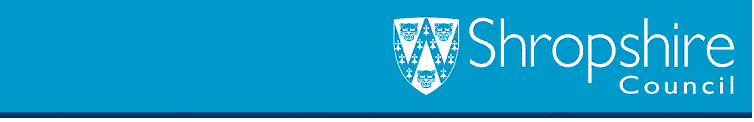 Continuing Professional DevelopmentReflective Learning LogThis reflective learning will allow me to demonstrate adherence to the following professional standards for occupational therapy practiceEvent:Date:                                                      Total Training HoursWhy I identified this training as relevant to my professional development:What were some of the key knowledge/skills/values I have learned from participating in this event:How will this change the way I do things:How will I evidence that this has changed my practice:What further areas of learning has it helped to highlight:How I intend to further my learning in this area:How I intend to share my learning with others:AccountabilityService Users’ best interestsConsentPractice and progressCompetenceRecord keepingCollaborative workingEffective communicationManagement